Участие студентов в образовательных квестах 21.03.2019 в Камышловском педагогическом колледже под руководством Асламиной Л.С. состоялся образовательный квест по итогам участия студентов колледжа в образовательном квесте «Трансляция опыта работы по реализации основной парциальной программы дошкольного образования «Мы живем на Урале» с учётом специфики социокультурных и национальных условий, который прошел  1 марта в МАДОУ №8 Сухой Лог. Все участники квеста были разделены на 2 группы: Самоцветы Урала и Жемчужина Урала, после выполнения заданий, каждая команда получала букву и в конце выполнения заданий необходимо было ответить на вопрос какое должно быть качество педагога, реализующего данную парциальную программу? В образовательном квесте, который проходил в колледже, участвовали студенты 2 и 3 курса специальности 44.02.01 Дошкольное образование. Квест проходил в рамках таких МДК как Теория и методика организации продуктивных видов деятельности и УД Психологии общения. Проводили в колледже данный квест студенты 2 и 3 курса специальности 44.02.01 Дошкольного образования, которые в свою очередь участвовали в квесте в г. Сухой Лог. Во время мероприятия все студенты были заинтересованы и узнали много новых технологий взаимодействия с детьми дошкольного возраста, студенты 3 курса с удовольствием поиграли в народные игры. Квест прошёл интересно и познавательно для студентов обеих групп, и все студенты приобрели огромный опыт. Благодарим МАДОУ №8 Сухой Лог за ценный опыт реализации парциальной программы, проведение образовательного квеста на высочайшем уровне, также Асламину Л.С., Кочневу Г.Н. и Кочневу Е.Н. за поддержку инициативы участия студентов колледжа в инновационных формах методической работы!Хлынова А. (4до) и студенты 2до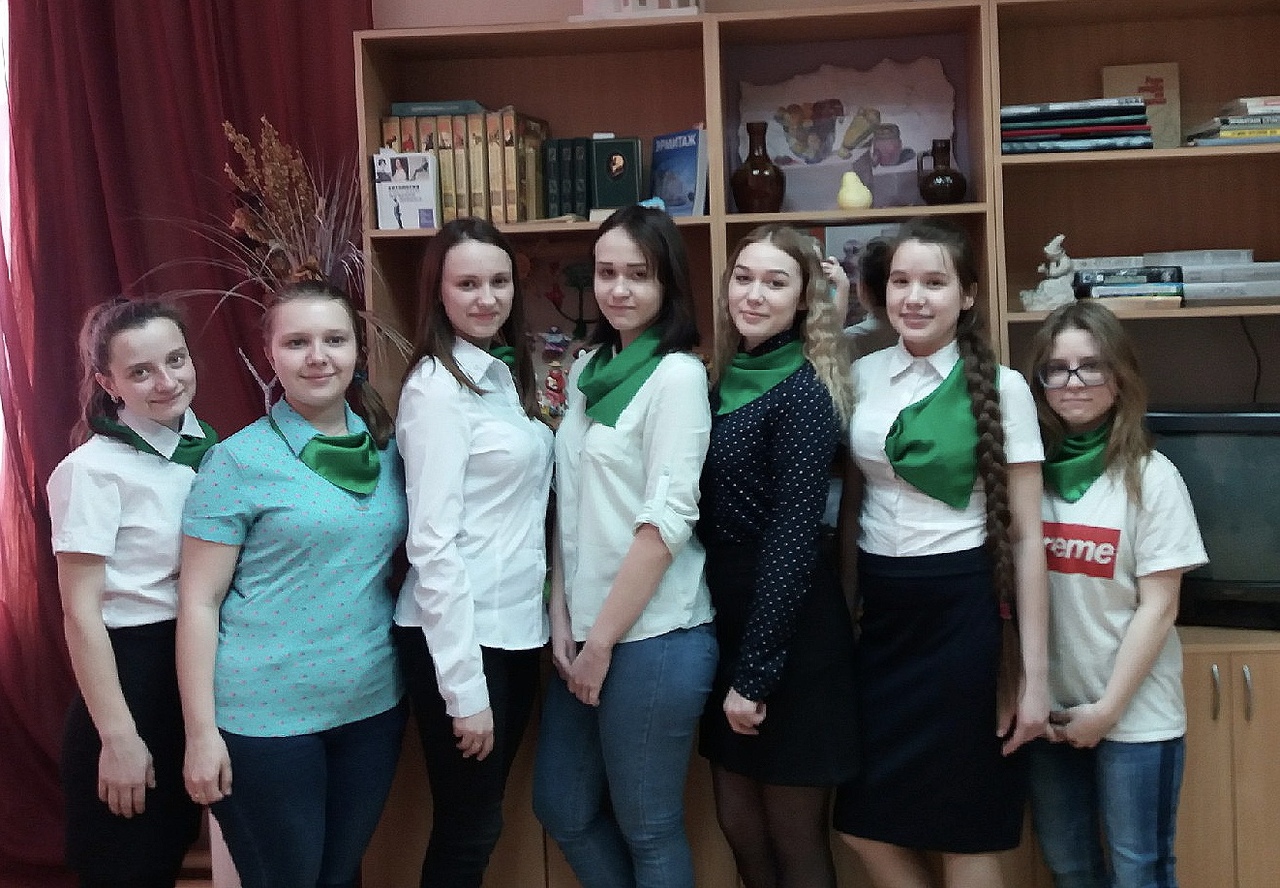 